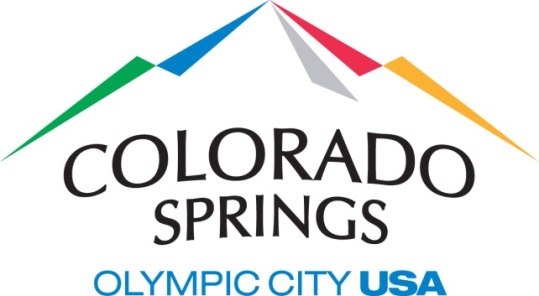 AGENDALaw Enforcement Transparency & Accountability Commission (LETAC)  Monday, November 2, 2020, 6:00 p.m. – 8:00 p.m.City Administration Building, Suite 102, 30 S. Nevada Ave, Colorado Springs, CO 80903Telephone Access 1-720-617-3426 / Access code 562 776 374#Computer Access: Join Meeting via Microsoft TeamsDue to current public health restrictions, members of the public will not be permitted to attend in person. Please use the access code above to dial into the meeting or join via the Microsoft Teams link.  All members of the public must have their microphones muted and cameras off.WelcomeCall to orderApproval of Meeting Minutes from October 19, 20202021 Colorado Springs Police Department (CSPD) Budget – 60 minutesBudget Timelines (dates of importance) 11/06-City Council Mark-Up11/24-City Council 1st Read12/08-City Council 2nd ReadReview of LETAC Questions in Advance of 11/16/20 PresentationLETAC Draft Mission Statement (attached) – 15 minutesLETAC Communication Strategy (Internal/External) – 10 minutesCSPD Community Academy Options – 10 minutesAdministrative/Correspondence Updates – 10 minutes Future Meetings – Virtual/Extended – 15 minutesFuture Agenda Items11/16/2020: Police Budget Presentation and DiscussionAdjourn